Publicado en Madrid el 18/06/2018 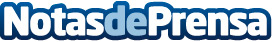 La magia de Carmen Boza dejó huella en el primer concierto de 43 Gira en KasasUn concierto lleno de actitud e inspiración. Carmen Boza deslumbró en el primer concierto del ciclo 43 Gira en Kasas con su autenticidad y su capacidad de transmitir. Anni B Sweet, Club del Río, Depedro, El Kanka, Kill Aniston, Mr Kilombo o Zenet, entre otros; participarán en el ciclo de 43 Gira en Kasas. Decubrir el origen de las canciones favoritas en los lugares más exclusivos. Inspiración, actitud y creatividad; se viven con Licor 43. Entradas disponibles e información en www.43GiraenKasDatos de contacto:Sofía Felipe917813987Nota de prensa publicada en: https://www.notasdeprensa.es/la-magia-de-carmen-boza-dejo-huella-en-el Categorias: Nacional Gastronomía Música Sociedad Madrid Andalucia Valencia Entretenimiento http://www.notasdeprensa.es